Постоянный комитет по авторскому праву и смежным правамТридцатая сессияЖенева, 29 июня – 3 июля 2015 г.аккредитация неправительственной ОРГАНИЗАЦИИДокумент подготовлен Секретариатом 	В приложении к настоящему документу приводится информация о неправительственной организации, которая обратилась с просьбой предоставить ей статус наблюдателя на сессиях Постоянного комитета по авторскому праву и смежным правам (ПКАП) в соответствии с правилами процедуры ПКАП (см. документ SCCR/1/2, пункт 10).	ПКАП предлагается одобрить участие в сессиях Комитета неправительственной организации, указанной в приложении к настоящему документу. [Приложение следует]НЕПРАВИТЕЛЬСТВЕННая ОРГАНИЗАЦИя, ОБРАТИВШаяСЯ С ПРОСЬБой Об участии в СЕССИЯХ ПОСТОЯННОГО КОМИТЕТА ПО АВТОРСКОМУ ПРАВУ И СМЕЖНЫМ ПРАВАМ (ПКАП) в качестве наблюдателяФинское авторско-правовое обществоФинское авторско-правовое общество является ассоциацией, основанной в 1965 г. с целью обеспечить национальный дискуссионный форум для выработки основ политики Финляндии в области авторского права.  Его основная цель – содействие развитию национального и международного авторско-правовых режимов и повышению уровня общих знаний об авторском праве.  Общество насчитывает около 400 членов, которыми являются специалисты, ученые, ассоциации и компании, занимающиеся вопросами авторского права.  Финское авторско-правовое общество сотрудничает с ВОИС в различных областях:  оно участвует в учебных курсах ВОИС по коллективному управлению правами, организуемых в Хельсинки на протяжении почти двух десятилетий, в исследованиях вклада авторско-правовых отраслей Финляндии с использованием методики ВОИС и в разработке проекта руководящих принципов ВОИС в области оценки экономического, социального и культурного воздействия авторского права на «творческую экономику».  Полная контактная информация: Jaakko EskolaГенеральный секретарьHumalistonkatu 15 A 10FI-00250 Helsinki, Finland Тел.:  358-400-412 769Электронная почта:  jaakko.eskola@opus.fi Веб-сайт:  http://pijip.org	[Конец приложения и документа]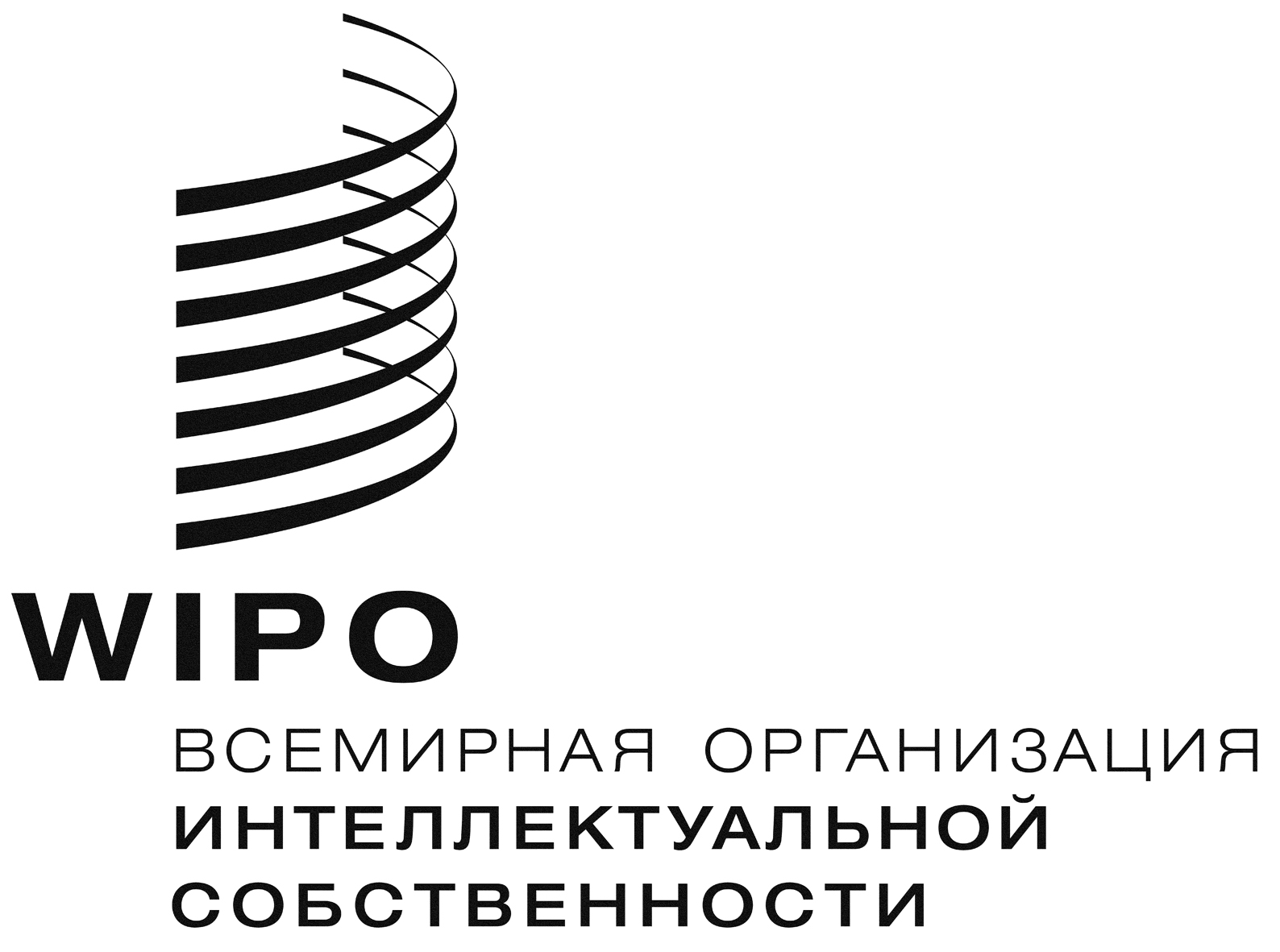 RSCCR/30/4    SCCR/30/4    SCCR/30/4    ОРИГИНАЛ:  АНГЛИЙСКИЙОРИГИНАЛ:  АНГЛИЙСКИЙОРИГИНАЛ:  АНГЛИЙСКИЙДАТА:  5 ИЮНЯ 2015 Г.ДАТА:  5 ИЮНЯ 2015 Г.ДАТА:  5 ИЮНЯ 2015 Г.